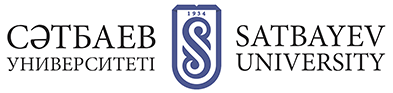 PhD докторантурасыОқуға түсу үшін қажетті құжаттар:1. Үміткердің өтініші (тіркеуден кейінгі үлгі бойынша);2. Білімі туралы құжаттардың көшірмесі қосымшамен бірге (қабылдау комиссиясына құжат тапсырған кезде магистратура құжаттарының түпнұсқасын тапсыру керек);3. Жеке куәліктің көшірмесі (3 дана);4. Шет тілінен тест тапсырғаны жөніндегі сертификат;5. Мемлекеттік тілден тест тапсырғаны жөніндегі ҚазТест сертификаты;6. 075-У үлгісіндегі медициналық анықтама, флюорография суреті (түпнұсқа + көшірме 2 дана);7. 3x4 см көлеміндегі 6 фотосурет;8. Кадрларды есепке алу жөніндегі жеке парағы және еңбек қызметін растайтын құжаттың нотариуспен немесе кадр бөлімімен куәландырылған көшірмесі (9 айдан кем емес);9. Соңғы 3 күнтізбелік жылдағы ғылыми және ғылыми-әдістемелік жұмыстардың, ғылыми жарияланымдардың, зерттеу жұмыстары жоспарының, эсселер мен басқа да құжаттардың тізімі;10. Әскери тіркелу куәлігінің немесе әскери билеттің көшірмесі.11. Басшының ұсыныс хаты (уәждеме хаты).